Komunikat o sytuacji społeczno-gospodarczej województwa podkarpackiego w styczniu 2022 r.Spis treściRynek pracy	4Wynagrodzenia	8Rolnictwo	9Przemysł i budownictwo	14Budownictwo mieszkaniowe	16Rynek wewnętrzny	18Podmioty gospodarki narodowej	19Koniunktura gospodarcza	22Uwagi ogólnePrezentowane w Komunikacie dane:o zatrudnieniu, wynagrodzeniach oraz o produkcji sprzedanej przemysłu i budownictwa, produkcji budowlano-montażowej, a także o sprzedaży detalicznej i hurtowej towarów dotyczą podmiotów gospodarczych, w których liczba pracujących przekracza 9 osób,o sektorze przedsiębiorstw, dotyczą podmiotów prowadzących działalność gospodarczą w zakresie: leśnictwa i pozyskiwania drewna; rybołówstwa w wodach morskich; górnictwa i wydobywania; przetwórstwa przemysłowego; wytwarzania i zaopatrywania w energię elektryczną, gaz, parę wodną, gorącą wodę i powietrze do układów klimatyza-cyjnych; dostawy wody; gospodarowania ściekami i odpadami oraz działalności związanej z rekultywacją; budowni-ctwa; handlu hurtowego i detalicznego; naprawy pojazdów samochodowych, włączając motocykle; transportu i gospodarki magazynowej; działalności związanej z zakwaterowaniem i usługami gastronomicznymi; informacji i komunikacji; działalności związanej z obsługą rynku nieruchomości; działalności prawniczej, rachunkowo-księgowej i doradztwa podatkowego, działalności firm centralnych (head offices); doradztwa związanego z zarządzaniem; działalności w zakresie architektury i inżynierii; badań i analiz technicznych; reklamy, badania rynku i opinii publicznej; pozostałej działalności profesjonalnej, naukowej i technicznej; działalności w zakresie usług administro-wania i działalności wspierającej; działalności związanej z kulturą, rozrywką i rekreacją; naprawy i konserwacji komputerów i artykułów użytku osobistego i domowego; pozostałej indywidualnej działalności usługowej,o cenach detalicznych dotyczą towarów żywnościowych i nieżywnościowych oraz usług, które pochodzą z notowań cen prowadzonych przez ankieterów w wybranych punktach sprzedaży, w wytypowanych rejonach badania cen; ceny żywności notowane są raz w miesiącu z wyjątkiem owoców i warzyw, w zakresie których notowania cen prowadzone są dwa razy w miesiącu,o skupie produktów rolnych obejmują skup od producentów z terenu województwa realizowany przez osoby prawne i samodzielne jednostki organizacyjne niemające osobowości prawnej oraz w okresie półrocznym przez osoby fizyczne prowadzące skup o wartości przekraczającej 10 tys. zł; ceny podano bez podatku VAT,o cenach na targowiskach dotyczą cen uzyskiwanych przy sprzedaży produktów wytworzonych we własnym gospodarstwie rolnym w transakcjach między rolnikami i ludnością nierolniczą notowanych przez ankieterów stałych na wytypowanych targowiskach rolnych,o wynikach finansowych przedsiębiorstw oraz nakładach inwestycyjnych dotyczą podmiotów gospodarczych prowadzących księgi rachunkowe (z wyjątkiem przedsiębiorstw rolnictwa, leśnictwa, łowiectwa i rybactwa, działalności finansowej i ubezpieczeniowej oraz szkół wyższych), w których liczba pracujących przekracza 49 osób.Dane w ujęciu wartościowym wyrażone są w cenach bieżących i stanowią podstawę dla obliczenia wskaźników struktury. Wskaźniki dynamiki zaprezentowano na podstawie wartości w cenach bieżących, z wyjątkiem przemysłu, dla którego wskaźniki dynamiki podano na podstawie wartości w cenach stałych (średnie ceny bieżące 2015 r.).Liczby względne (wskaźniki, odsetki) wyliczono na podstawie danych bezwzględnych, wyrażonych z większą dokładnością niż podane w tekście i tablicach.Dane prezentuje się w układzie Polskiej Klasyfikacji Działalności — PKD 2007.Polska klasyfikacja działalności 2007 (PKD 2007)Objaśnienia znaków umownychDane charakteryzujące województwo podkarpackie można również znaleźć w publikacjach statystycznych wydawanych przez US w Rzeszowie oraz w publikacjach ogólnopolskich GUS.Raport „Koniunktura gospodarcza w województwie podkarpackim. Luty 2022 r.” ukazał się na stronie głównej Urzędu Statystycznego w Rzeszowie: http://rzeszow.stat.gov.pl/ w dniu 28 lutego 2022 r.W przypadku cytowania danych Głównego Urzędu Statystycznego prosimy o zamieszczenie informacji: „Źródło danych GUS”, a w przypadku publikowania obliczeń dokonanych na danych opublikowanych przez GUS prosimy o zamieszczenie informacji: „Opracowanie własne na podstawie danych GUS”.Rynek pracyW styczniu 2022 r. w sektorze przedsiębiorstw przeciętne zatrudnienie wzrosło w odniesieniu do analogicznego miesiąca 2021 r., a tempo tego wzrostu było nieco wyższe niż w grudniu 2021 r. W skali roku zmniejszyła się liczba zarejestrowanych bezrobotnych, a także stopa bezrobocia rejestrowanego.Przeciętne zatrudnienie w sektorze przedsiębiorstw w styczniu 2022 r. wyniosło 252,9 tys. osób i było wyższe o 3,5% niż przed rokiem (wobec spadku o 3,9% w styczniu 2021 r.) i wyższe o 1,7% niż przed miesiącem. W kraju przeciętne zatrudnienie wzrosło zarówno w porównaniu ze styczniem 2021 r. (o 2,3%), jak i w odniesieniu do grudnia ubiegłego roku (o 1,5%).W odniesieniu do stycznia 2021 r. wzrost zatrudnienia odnotowano w dziewięciu sekcjach, w tym najwyższy w dostawie wody; gospodarowaniu ściekami i odpadami; rekultywacji (o 11,8%), natomiast znaczący spadek zatrudnienia odnotowano w obsłudze rynku nieruchomości (o 3,5%).Przeciętne zatrudnienie w sektorze przedsiębiorstwa Nie obejmuje działów: Badania naukowe i prace rozwojowe oraz Działalność weterynaryjna.W stosunku do grudnia ubiegłego roku, zatrudnienie wzrosło m.in. w dostawie wody; gospodarowaniu ściekami i odpadami; rekultywacji (o 10,7%), transporcie i gospodarce magazynowej (o 7,1%), przetwórstwie przemysłowym (o 2,4%) oraz w budownictwie (o 1,2%). Natomiast spadek zatrudnienia odnotowano m.in. w administrowaniu i działalności wspierającej (o 3,1%), zakwaterowaniu i gastronomii (o 1,7%) oraz w obsłudze rynku nieruchomości (o 1,1%).Dynamika przeciętnego zatrudnienia w sektorze przedsiębiorstw (przeciętna miesięczna 2015=100)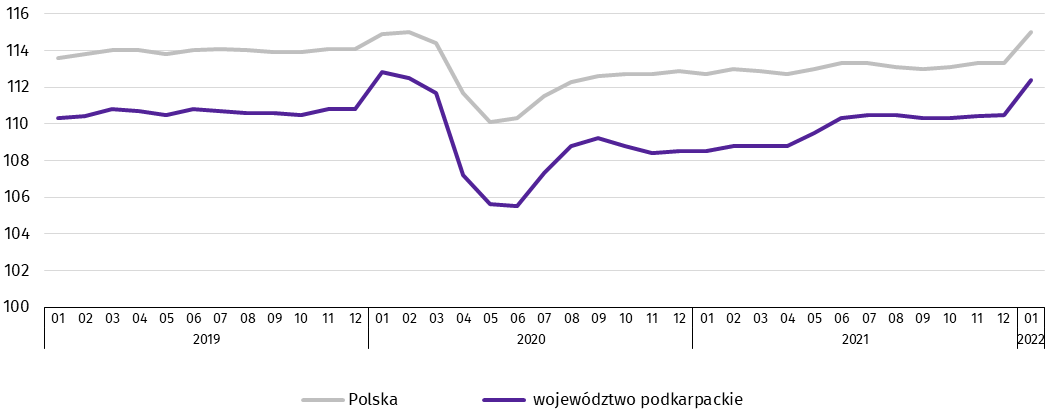 W końcu stycznia 2022 r. liczba bezrobotnych zarejestrowanych w urzędach pracy wyniosła 79529 osób i była wyższa o 2238 osób niż w poprzednim miesiącu, a o 10856 niższa niż w styczniu 2021 roku. Kobiety stanowiły 52,8% ogółu zarejestrowanych bezrobotnych (przed rokiem 52,5%).Liczba bezrobotnych i stopa bezrobociaStopa bezrobocia rejestrowanego w końcu stycznia 2022 r. wyniosła 8,4% i wzrosła w odniesieniu do poprzedniego miesiąca o 0,2 p.proc., natomiast zmniejszyła się o 1,1 p.proc. w odniesieniu do stycznia 2021 roku. W rankingu województw, pod względem wysokości stopy bezrobocia, województwo podkarpackie uplasowało się na piętnastym miejscu (najniższą stopę bezrobocia zanotowano w województwie wielkopolskim – 3,2%, a najwyższą w warmińsko-mazurskim – 9,0%). W kraju stopa bezrobocia wyniosła 5,5%, wobec 6,5% przed rokiem.Stopa bezrobocia rejestrowanego (stan w końcu miesiąca)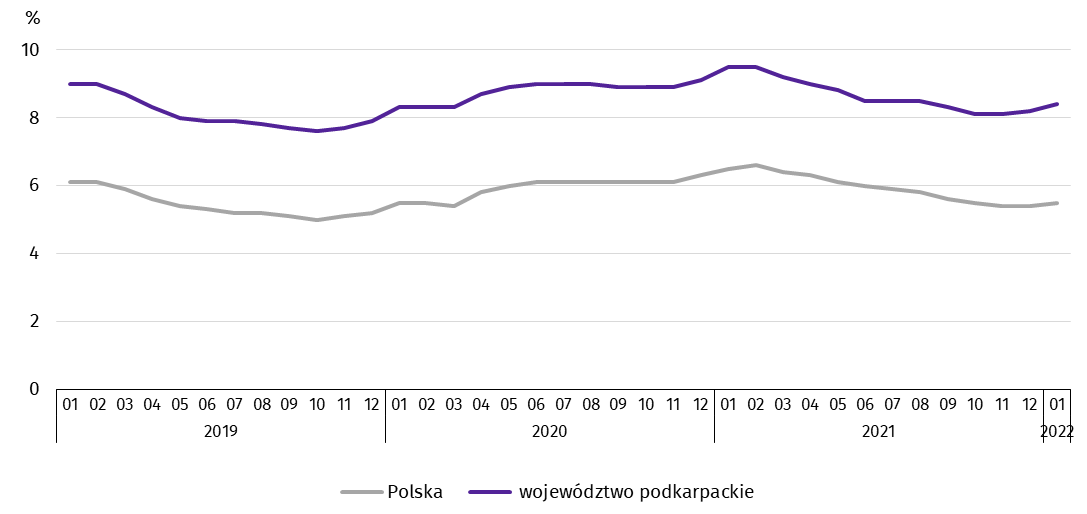 Najwyższa stopa bezrobocia rejestrowanego w końcu stycznia 2022 r. wystąpiła w powiecie leskim (15,7%), a najniższy jej poziom odnotowano w Krośnie (2,6%). W porównaniu z poprzednim miesiącem wzrost stopy bezrobocia odnotowano w dwudziestu dwóch powiatach, w tym największy w leskim i strzyżowskim (po 0,5 p.proc). W trzech powiatach stopa bezrobocia utrzymała się na poziomie z poprzedniego miesiąca.W porównaniu ze styczniem 2021 r. spadek stopy bezrobocia rejestrowanego zanotowano we wszystkich dwudziestu pięciu powiatach, w tym największy w niżańskim (o 2,1 p.proc.).Mapa 1. Stopa bezrobocia rejestrowanego według powiatów w 2022 r. (stan w końcu stycznia)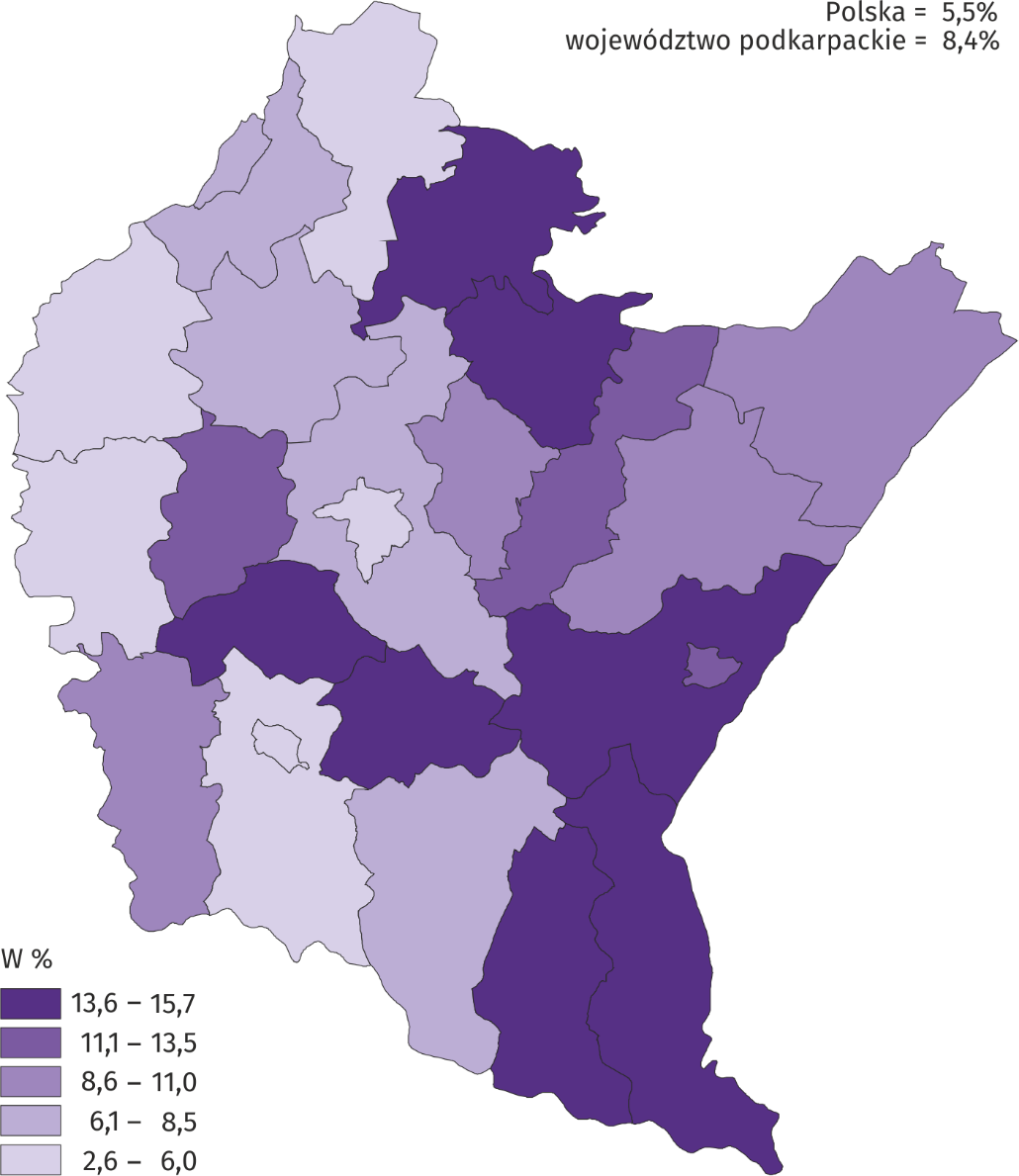 W styczniu 2022 r. w urzędach pracy zarejestrowano 8,5 tys. osób bezrobotnych, tj. o 13,5% więcej niż przed miesiącem, a o 0,2% mniej niż przed rokiem. Udział osób rejestrujących się po raz kolejny w nowo zarejestrowanych ogółem wzrósł w stosunku do stycznia 2021 roku (o 1,9 p.proc. do 84,4%). Zmniejszył się natomiast udział osób bez doświadczenia zawodowego (o 1,7 p.proc. do 18,9%), absolwentów (o 1,3 p.proc. do 9,0%), a także udział osób zwolnionych z przyczyn dotyczących zakładu pracy (o 0,6 p.proc. do 3,9%). Stopa napływu bezrobotnych do urzędów pracy (stosunek nowo zarejestrowanych do liczby aktywnych zawodowo) wyniosła 0,9%.W styczniu 2022 r. z ewidencji bezrobotnych wyrejestrowano 6,3 tys. osób, tj. o 9,5% mniej niż w poprzednim miesiącu, a o 14,6% więcej niż w styczniu 2021 roku. Z tytułu podjęcia pracy (głównej przyczyny wyrejestrowania) z rejestru bezrobotnych wyłączono 3,9 tys. osób (przed rokiem 3,7 tys.). Udział tej kategorii osób w ogólnej liczbie wyrejestrowanych zmniejszył się w ujęciu rocznym (o 6,2 p.proc. do 61,6%).Spośród osób wykreślonych z ewidencji w skali roku zwiększył się odsetek osób, które nie potwierdziły gotowości do podjęcia pracy (o 3,6 p.proc. do 12,4%). Zwiększył się także udział osób, które dobrowolnie zrezygnowały ze statusu bezrobotnego (o 0,4 p.proc. do 7,2%) oraz które utraciły status bezrobotnego w związku z rozpoczęciem szkolenia lub stażu u pracodawców (o 1,7 p.proc. do 3,4%). Względem stycznia 2021 r. zmniejszył się natomiast udział osób, które osiągnęły wiek emerytalny (o 0,6 p.proc. do 2,1%).Stopa odpływu bezrobotnych z urzędów pracy (stosunek liczby bezrobotnych wyrejestrowanych w danym miesiącu do liczby bezrobotnych na koniec poprzedniego miesiąca) wyniosła 8,1%.W końcu stycznia 2022 r. bez prawa do zasiłku pozostawało 68,5 tys. bezrobotnych, a ich udział w ogólnej liczbie bezrobotnych zwiększył się w porównaniu z analogicznym miesiącem 2021 roku (z 84,1% do 86,1%).Bezrobotni będący w szczególnej sytuacji na rynku pracy w końcu stycznia 2022 r. stanowili 87,3% ogółu bezrobotnych (przed rokiem 85,4%). Do bezrobotnych w szczególnej sytuacji na rynku pracy zaliczane są m.in. osoby długotrwale bezrobotne, których udział w liczbie zarejestrowanych ogółem zwiększył się w skali roku (o 4,3 p.proc. do 59,6%). Zwiększył się również udział osób bezrobotnych powyżej 50 roku życia (o 0,9 p.proc. do 24,0%) oraz osób niepełnosprawnych (o 1,7 p.proc. do 5,8%). Zmniejszył się natomiast udział osób do 25 roku życia (o 1,0 p.proc. do 12,9%).Wybrane kategorie bezrobotnycha będących w szczególnej sytuacji na rynku pracya Stan w końcu miesiąca.W styczniu 2022 r. do urzędów pracy zgłoszono 3806 ofert zatrudnienia, tj. o 697 więcej niż przed miesiącem i o 1151 więcej niż przed rokiem. W końcu miesiąca na 1 ofertę pracy przypadało 29 bezrobotnych (przed miesiącem 37, a przed rokiem 51).Bezrobotni na 1 ofertę pracy (stan w końcu miesiąca)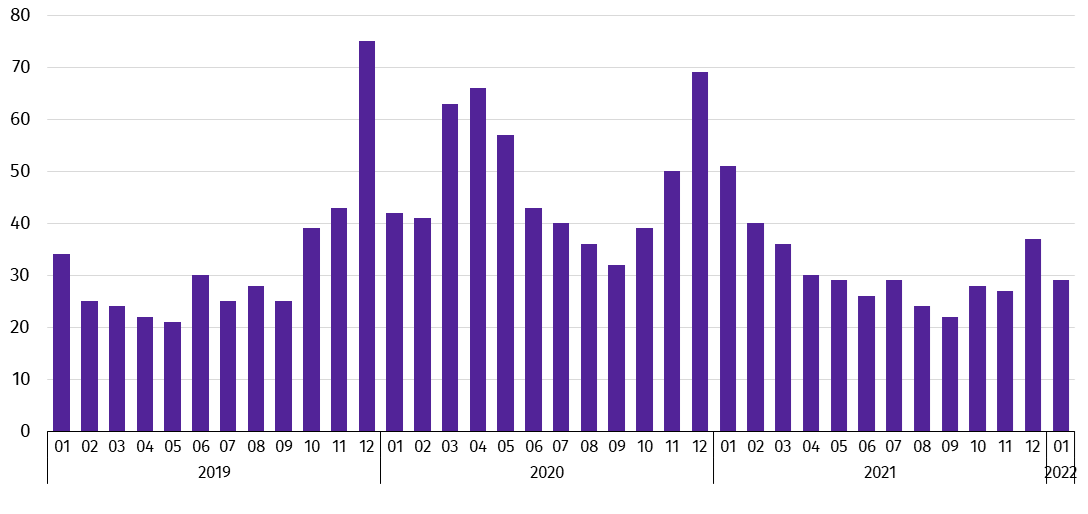 Wydatki Funduszu Pracy w styczniu 2022 r. wyniosły 22,3 mln zł, z których 58,2% przeznaczono na zasiłki dla bezrobotnych.WynagrodzeniaW styczniu 2022 r., przeciętne miesięczne wynagrodzenie brutto zwiększyło się w skali roku (styczeń 2022 r. do stycznia 2021 r.), a tempo tego wzrostu było znacznie wyższe od notowanego w styczniu 2021 r.Przeciętne miesięczne wynagrodzenie brutto w sektorze przedsiębiorstw w styczniu 2022 r., ukształtowało się na poziomie 5101,81 zł i było o 11,7% wyższe niż w styczniu 2021 r., kiedy notowano wzrost o 4,5%. W porównaniu z grudniem ubiegłego roku płace obniżyły się o 5,5%. W Polsce przeciętne miesięczne wynagrodzenie brutto wyniosło 6064,24 zł i wzrosło w porównaniu ze styczniem 2021 r. (o 9,5%), a obniżyło się w odniesieniu do grudnia 2021 r. (o 8,7%).W porównaniu ze styczniem 2021 r., wzrost wynagrodzeń odnotowano w większości badanych sekcji, w tym najwyższy w zakwaterowaniu i gastronomii (o 38,8%). Wysokie wzrosty płac wystąpiły w obsłudze rynku nieruchomości (o 35,1%), transporcie i gospodarce magazynowej (o 22,6%), budownictwie (o 16,2%), handlu; naprawie pojazdów samochodowych (o 12,8%), administrowaniu i działalności wspierającej (o 12,4%) oraz w działalności profesjonalnej, naukowej i technicznej (o 12,3%), a nieco mniejsze m.in. w dostawie wody; gospodarowaniu ściekami i odpadami; rekultywacji (o 9,9%), a także w przetwórstwie przemysłowym (o 9,6%).Przeciętne miesięczne wynagrodzenia brutto w sektorze przedsiębiorstwa Nie obejmuje działów: Badania naukowe i prace rozwojowe oraz Działalność weterynaryjna.Odchylenia względne przeciętnych miesięcznych wynagrodzeń brutto od średniego wynagrodzenia w województwie według wybranych sekcji w styczniu 2022 r.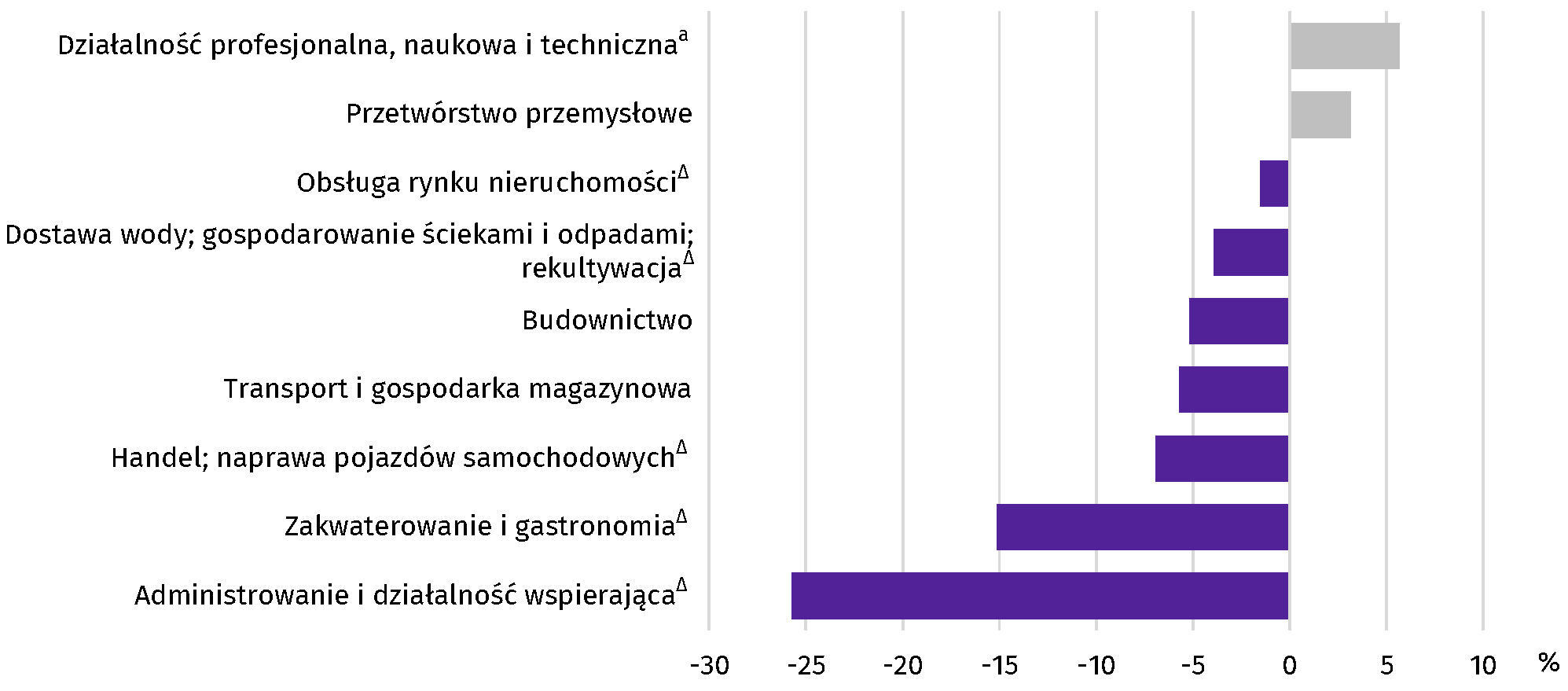 a Nie obejmuje działów: Badania naukowe i prace rozwojowe oraz Działalność weterynaryjna.W porównaniu z grudniem ubiegłego roku, płace obniżyły się m.in. w działalności profesjonalnej, naukowej i technicznej (o 18,7%), dostawie wody; gospodarowaniu ściekami i odpadami; rekultywacji (o 17,6%), obsłudze rynku nieruchomości (o 12,7%), budownictwie (o 2,0%) oraz w przetwórstwie przemysłowym (o 1,9%). Natomiast wzrost odnotowano m.in. w administrowaniu i działalności wspierającej (o 8,9%) oraz w transporcie i gospodarce magazynowej (o 8,8%).Dynamika przeciętnego miesięcznego wynagrodzenia brutto w sektorze przedsiębiorstw
(przeciętna miesięczna 2015=100)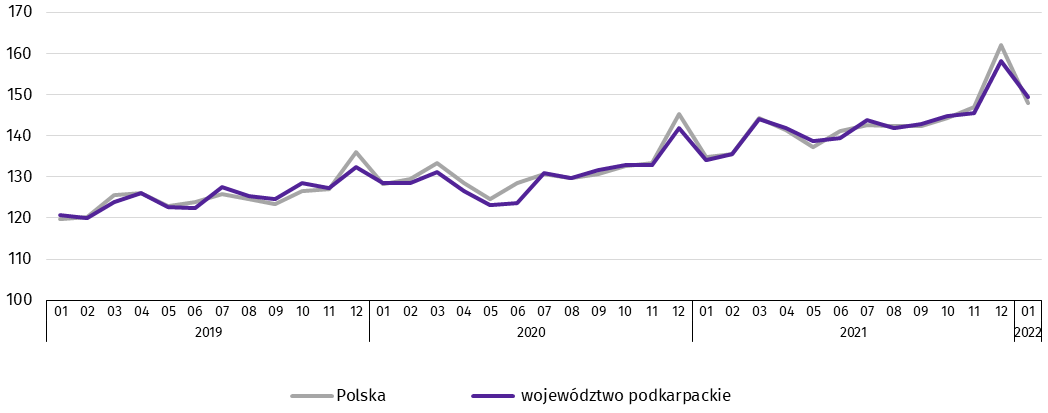 RolnictwoNa rynku rolnym w styczniu 2022 r. przeciętne ceny skupu podstawowych produktów rolnych były wyższe niż przed rokiem. W porównaniu z grudniem 2021 r. wyższe były ceny skupu ziemniaków, żywca wołowego, drobiowego i mleka. W obrocie targowiskowym w porównaniu z grudniem 2021 r. więcej płacono za ziemniaki. Wskaźnik opłacalności tuczu trzody chlewnej był wyższy wobec notowanego przed miesiącem.W styczniu 2022 r. średnia temperatura powietrza wyniosła 0,2°C i była wyższa o 2,1°C od średniej z lat 1991-2020, przy czym maksymalna temperatura wyniosła 11,6°C, a minimalna -14,4°C. Średnia suma opadów atmosferycznych (44,1 mm) stanowiła 132% normy z wielolecia. Odnotowano 17 dni z opadami.Styczeń br., z wyjątkiem kilku dni miesiąca gdzie odnotowano lokalnie spadki temperatury poniżej -10,0oC,  był na ogół ciepły. W ciągu dnia zarejestrowano plusowe temperatury powietrza, nocą temperatury spadały niewiele poniżej 0oC. W ciągu miesiąca wystąpiły opady deszczu i śniegu. Warunki agrometeorologiczne nie stwarzały na ogół bezpośredniego zagrożenia dla zimujących roślin.Skup zbóżaa Bez skupu realizowanego przez osoby fizyczne.   b Obejmuje: pszenicę, żyto, jęczmień, owies, pszenżyto; łącznie z mieszankami zbożowymi, bez ziarna siewnego.Skup zbóż podstawowych (z mieszankami zbożowymi bez ziarna siewnego) w okresie lipiec 2021 r.-styczeń 2022 r. wyniósł 109,9 tys. ton i był o 9,4% większy niż w analogicznym okresie poprzedniego roku. Skup zarówno pszenicy jak i żyta w tym okresie był większy odpowiednio o 12,5% i o 17,5%.W styczniu 2022 r. skup zbóż podstawowych (z mieszankami zbożowymi bez ziarna siewnego) był mniejszy niż przed rokiem (o 16,1%). Mniejsze niż przed rokiem były dostawy do skupu pszenicy (o 17,3%), jak i żyta (o 51,1%). W skali miesiąca odnotowano spadek (o 2,2%) dostaw do skupu zbóż podstawowych (z mieszankami zbożowymi bez ziarna siewnego), w tym żyta (o 71,7%), natomiast większy był skup pszenicy (o 2,0%).Skup podstawowych produktów zwierzęcychaa Bez skupu realizowanego przez osoby fizyczne.   b Obejmuje bydło, cielęta, trzodę chlewną, owce, konie i drób; w wadze żywej.   c W tysiącach litrów.Skup żywca rzeźnego w wadze żywej w styczniu 2022 r. wyniósł 2,6 tys. ton, tj. o 3,4% więcej niż przed rokiem. Większe były dostawy do skupu drobiu (prawie 3-krotnie), bydła (o 21,4%), natomiast skup trzody chlewnej był mniejszy (o 33,1%). W skali miesiąca odnotowano zwiększenie skupu żywca rzeźnego w wadze żywej (o 2,6%), o czym zadecydował większy skup drobiu (o 13,8%), a mniejszy był skup bydła (o 19,4%) i trzody chlewnej (o 2,2%).Skup mleka w styczniu 2022 r. był większy w porównaniu z analogicznym miesiącem 2021 roku (o 3,7%), a nieznacznie mniejszy w odniesieniu do grudnia 2021 r. (o 0,1%).Przeciętne ceny podstawowych produktów rolnycha W skupie bez ziarna siewnego.   b Na targowiskach – jadalne późne.W styczniu 2022 r. ceny skupu zbóż podstawowych (łącznie z paszowymi bez ziarna siewnego) wyniosły 122,08 zł za 1 dt i były wyższe niż przed rokiem (o 48,9%), a niższe w odniesieniu do cen sprzed miesiąca (o 4,0%).Cena pszenicy dostarczonej do skupu, przez producentów z województwa podkarpackiego, była wyższa w skali roku (o 49,0%), a niższa niż przed miesiącem (o 4,5%). Cena skupu żyta była wyższa w porównaniu z ceną sprzed roku (o 91,1%), a niższa w odniesieniu do ceny sprzed miesiąca (o 4,1%). W obrocie targowiskowym w odniesieniu do grudnia 2021 r. zarówno cena pszenicy jak i żyta była niższa odpowiednio o 0,5% i o 6,7%.Przeciętne ceny skupu zbóż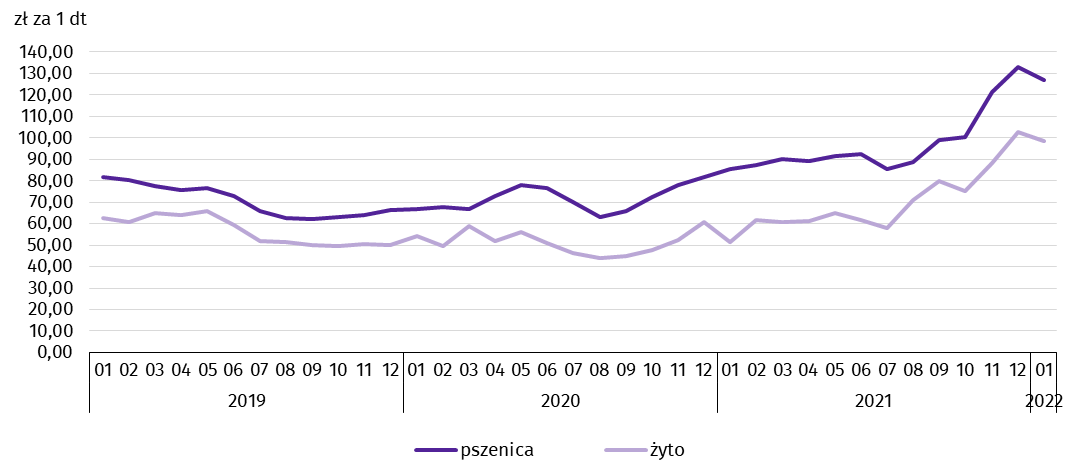 Za dt ziemniaków w skupie w styczniu 2022 r. płacono średnio 61,06 zł, tj. o 26,2% więcej niż przed rokiem i o 6,3% więcej niż w grudniu 2021 r. Przeciętna cena ziemniaków jadalnych na targowiskach wyniosła 138,73 zł za 1 dt i była wyższa w skali miesiąca (o 14,9%).Ceny skupu żywca wieprzowego były wyższe w porównaniu z cenami sprzed roku (o 15,5%), a niższe w odniesieniu do grudnia 2021 r. (o 1,1%). W styczniu 2022 r. cena 1 kg żywca wieprzowego w skupie wyniosła 4,40 zł. W styczniu 2022 r. cena 1 kg żywca wieprzowego w skupie równoważyła wartość 3,7 kg żyta na targowiskach (wobec 3,5 w grudniu 2021 r.).Pogłowie trzody chlewneja według stanu w dniu 1 grudnia 2021 r.a Dane wstępne.Według stanu w grudniu 2021 r. pogłowie trzody chlewnej liczyło 95,0 tys. sztuk i było o 32,7% mniejsze niż w grudniu 2020 r. Pogłowie loch na chów, którego wielkość świadczy o nastawieniach produkcyjnych w chowie trzody i jednocześnie określa aktualne możliwości reprodukcyjne stada, w porównaniu z grudniem 2020 r., zmniejszyło się o 33,9%, w tym pogłowie loch prośnych – o 40,5%. Stado prosiąt liczyło 16,8 tys. sztuk i było mniejsze o 44,2% w porównaniu z grudniem 2020 r. Pogłowie grup decydujących o wielkości produkcji (łącznie warchlaków i tuczników) zmniejszyło się w odniesieniu do grudnia 2020 r. (o 29,0%).Pogłowie trzody chlewnej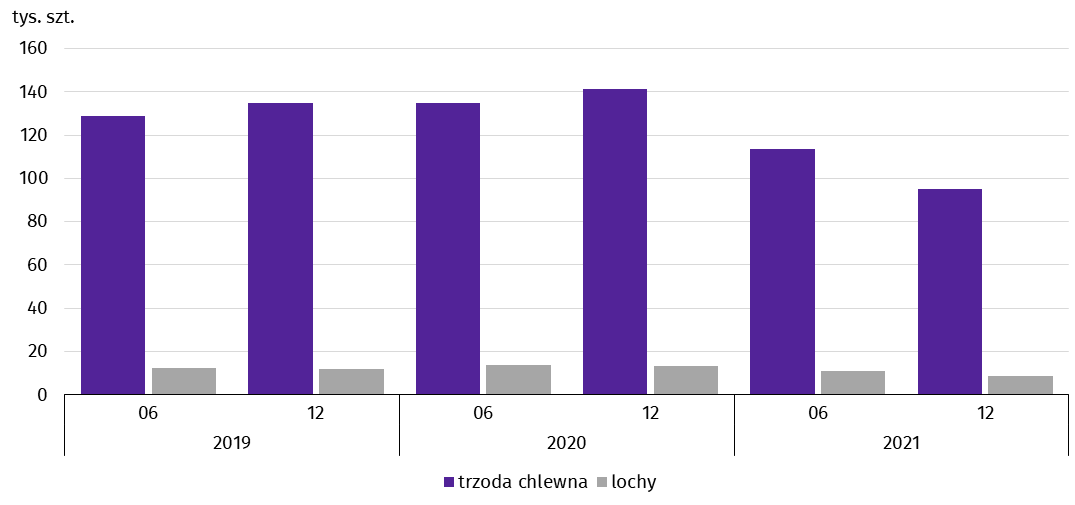 W styczniu 2022 r. średnia cena skupu 1 kg żywca drobiowego wyniosła 5,03 zł i była wyższa niż przed rokiem (o 40,5%), a także wyższa w odniesieniu do grudnia 2021 r. (o 11,8%).Przeciętne ceny skupu żywca i mleka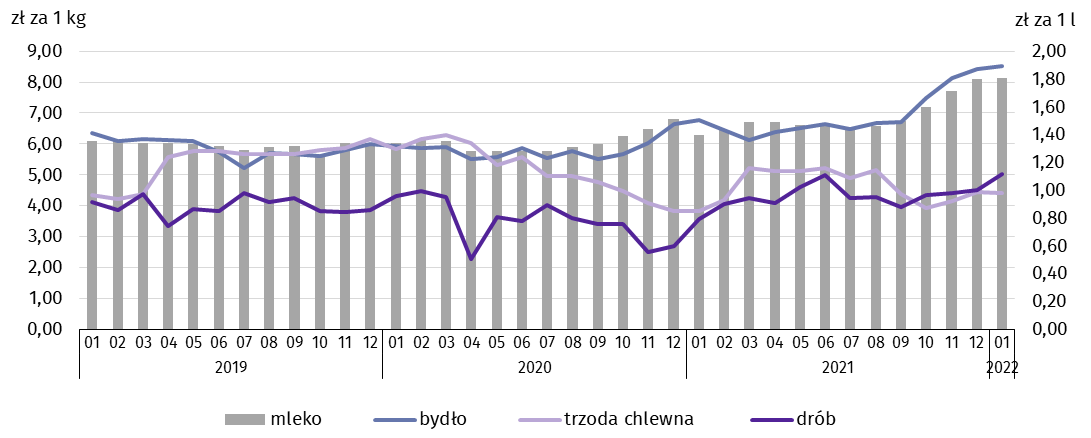 Na rynku wołowiny odnotowano wzrost cen zarówno w skali roku, jak i w skali miesiąca. Za 1 kg żywca wołowego w styczniu 2022 r. płacono 8,52 zł, tj. o 26,0% więcej niż przed rokiem. W porównaniu z grudniem 2021 r. średnia cena skupu żywca wołowego była wyższa o 1,2%.Pogłowie bydłaa według stanu w dniu 1 grudnia 2021 r.a Dane wstępne.W grudniu 2021 r. pogłowie bydła ogółem liczyło 71,2 tys. sztuk i było większe (o 4,2%) niż w grudniu 2020 r. Zwiększyło się pogłowie młodego bydła w wieku od 1 roku do 2 lat (o 5,2%), pogłowie bydła 2-letniego i starszego (o 4,4%), w tym krów (o 4,2%). Stan pogłowia cieląt był wyższy niż przed rokiem o 2,9%.Pogłowie bydła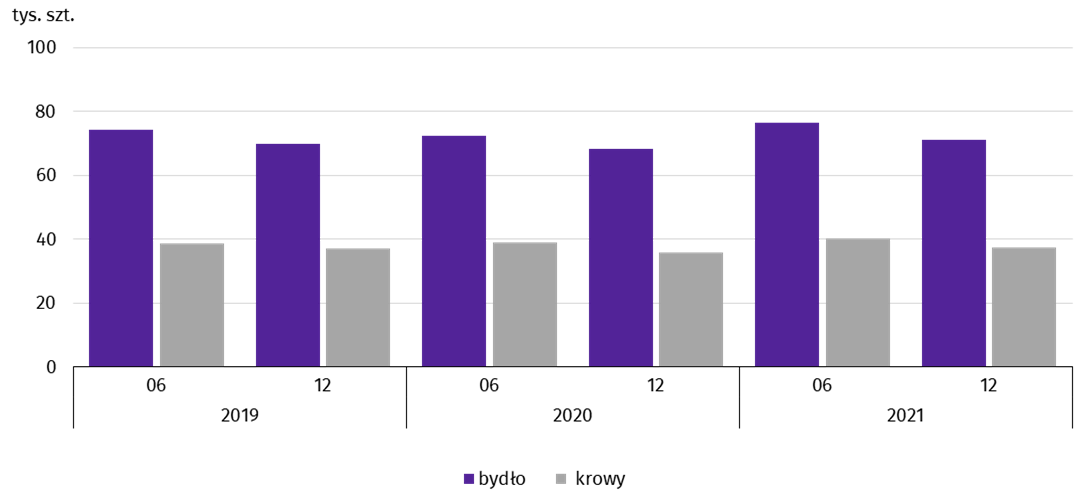 Ceny skupu mleka w styczniu 2022 r. były wyższe niż przed rokiem (o 29,3%) i wyższe niż przed miesiącem (o 0,6%).Przemysł i budownictwoW styczniu 2022 r., w produkcji sprzedanej przemysłu odnotowano wzrost w ujęciu rocznym. Wzrosła również w skali roku zarówno produkcja sprzedana budownictwa, jak i produkcja budowlano-montażowa.Produkcja sprzedana przemysłu w styczniu 2022 r., osiągnęła wartość (w cenach bieżących) 6070,4 mln zł i była (w cenach stałych) o 25,2% wyższa niż w styczniu 2021 r., kiedy notowano spadek o 2,4%. W Polsce produkcja wzrosła w skali roku (o 19,2%), a obniżyła się w ujęciu miesięcznym (o 3,0%). Udział produkcji sprzedanej przemysłu w województwie podkarpackim stanowił 3,5% przychodów krajowych.W ujęciu rocznym w przetwórstwie przemysłowym produkcja wzrosła o 22,3%, a w dostawie wody; gospodarowaniu ściekami i odpadami; rekultywacji o 28,3%.Dynamika produkcji sprzedanej przemysłu (ceny stałe; przeciętna miesięczna 2015=100)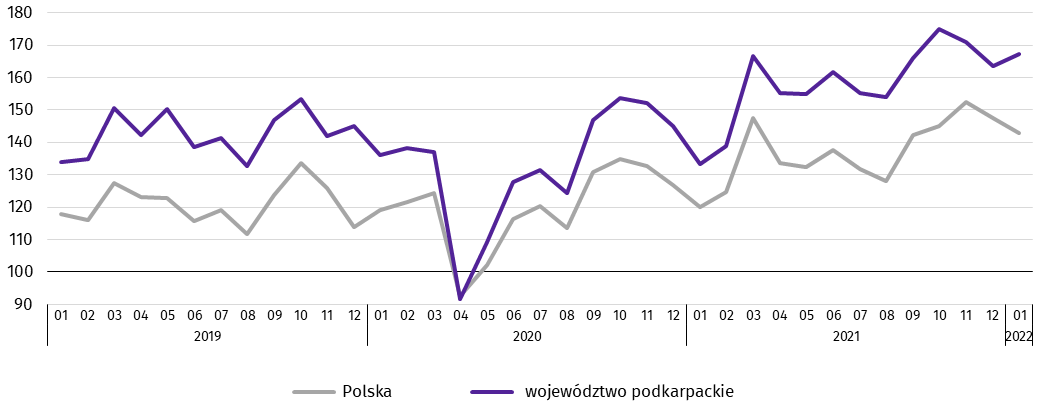 W styczniu 2022 r., wzrost produkcji sprzedanej, w porównaniu ze styczniem 2021 r., wystąpił w 23 działach przemysłu (spośród 28 występujących w województwie). Uwzględniając działy o znaczącym udziale w produkcji sprzedanej przemysłu, znaczący wzrost - prawie dwukrotny wystąpił w produkcji chemikaliów i wyrobów chemicznych. Wzrost produkcji sprzedanej przemysłu odnotowano m.in. w produkcji komputerów, wyrobów elektronicznych i optycznych (o 35,6%), metali (o 35,5%), wyrobów z gumy i tworzyw sztucznych (o 25,2%), wyrobów z metali (o 18,9%), pozostałego sprzętu transportowego (o 18,2%), wyrobów z drewna, korka, słomy i wikliny (o 16,4%), artykułów spożywczych (o 12,7%) oraz w produkcji maszyn i urządzeń (o 10,6%). Natomiast spadek wystąpił w produkcji urządzeń elektrycznych (o 4,9%) oraz w produkcji pojazdów samochodowych, przyczep i naczep (o 0,2%).Dynamika (w cenach stałych) i struktura (w cenach bieżących) produkcji sprzedanej przemysłuW porównaniu z grudniem ubiegłego roku odnotowano wzrost produkcji o 2,2%. W przetwórstwie przemysłowym produkcja wzrosła o 0,4%, a w dostawie wody; gospodarowaniu ściekami i odpadami; rekultywacji o 8,5%.Wydajność pracy w przemyśle, mierzona produkcją sprzedaną na 1 zatrudnionego, w styczniu 2022 r. wyniosła (w cenach bieżących) 44,7 tys. zł i była wyższa (w cenach stałych) o 20,0% w porównaniu ze styczniem 2021 r., przy przeciętnym zatrudnieniu wyższym o 4,3% i wzroście przeciętnego miesięcznego wynagrodzenia brutto o 9,4%.Produkcja sprzedana budownictwa (w cenach bieżących) w styczniu 2022 r. wyniosła 595,1 mln zł. Była wyższa niż w styczniu 2021 r. (o 22,2%), a niższa niż w grudniu 2021 r. (o 56,6%).W przeliczeniu na 1 zatrudnionego produkcja sprzedana budownictwa, w styczniu 2022 r. ukształtowała się na poziomie 29,9 tys. zł. Była o 19,0% wyższa niż w styczniu 2021 r., przy przeciętnym zatrudnieniu wyższym o 2,7% i wzroście wynagrodzeń o 16,2%.Sprzedaż produkcji budowlano-montażowej (stanowiącej ponad 45% przychodów ogółem osiągniętych przez jednostki w sekcji budownictwo), zrealizowana w styczniu 2022 r. wyniosła 272,1 mln zł i była wyższa o 4,6% od uzyskanej w styczniu 2021 r. (wobec wzrostu o 15,1% przed rokiem). Sprzedaż produkcji budowlano-montażowej zwiększyła się w skali roku w jednostkach, w których podstawowym rodzajem działalności jest budowa budynków (o 56,0%), natomiast zmniejszyła się w jednostkach specjalizujących się w budowie obiektów inżynierii lądowej i wodnej (o 54,2%) oraz w podmiotach wykonujących głównie roboty budowlane specjalistyczne (o 4,8%).Dynamika i struktura (w cenach bieżących) produkcji budowlano-montażowejW porównaniu z grudniem ubiegłego roku, sprzedaż produkcji budowlano-montażowej była niższa o 63,9%. Spadek produkcji budowlano-montażowej wystąpił we wszystkich trzech działach budownictwa, w tym najbardziej obniżyła się produkcja w jednostkach specjalizujących się w budowie obiektów inżynierii lądowej i wodnej (o 90,9%), a mniej w podmiotach wykonujących głównie roboty budowlane specjalistyczne (o 57,4%) oraz w jednostkach, w których podstawowym rodzajem działalności jest budowa budynków (o 28,6%).Budownictwo mieszkanioweW styczniu 2022 r., w porównaniu z analogicznym okresem 2021 r., spadła liczba mieszkań, na realizację których wydano pozwolenia lub dokonano zgłoszenia z projektem budowlanym (o 5,0%), liczba mieszkań oddanych do użytkowania (o 31,3%) oraz liczba mieszkań, których budowę rozpoczęto (o 54,6%).Według wstępnych danych, w styczniu 2022 r. przekazano do użytkowania 806 mieszkań o łącznej powierzchni 90,3 tys. m2. Liczba nowo wybudowanych mieszkań, w porównaniu ze styczniem 2021 r., spadła o 367 lokali. W styczniu 2022 r. w budownictwie indywidualnym przekazano 484 mieszkania (o 33 mniej niż w styczniu 2021 r.), a w budownictwie przeznaczonym na sprzedaż lub wynajem 181 mieszkań (o 475 mniej niż przed rokiem). Ponadto w budownictwie spółdzielczym oddano 141 lokali (przed rokiem w tej formie budownictwa nie odnotowano efektów).W styczniu 2022 r. udział województwa podkarpackiego wśród mieszkań oddanych do użytkowania w kraju wyniósł 5,3% i był o 1,0 p.proc. wyższy niż w grudniu 2021 r.Liczba mieszkań oddanych do użytkowania w styczniu 2022 r.Dynamika mieszkań oddanych do użytkowania (analogiczny okres 2015=100)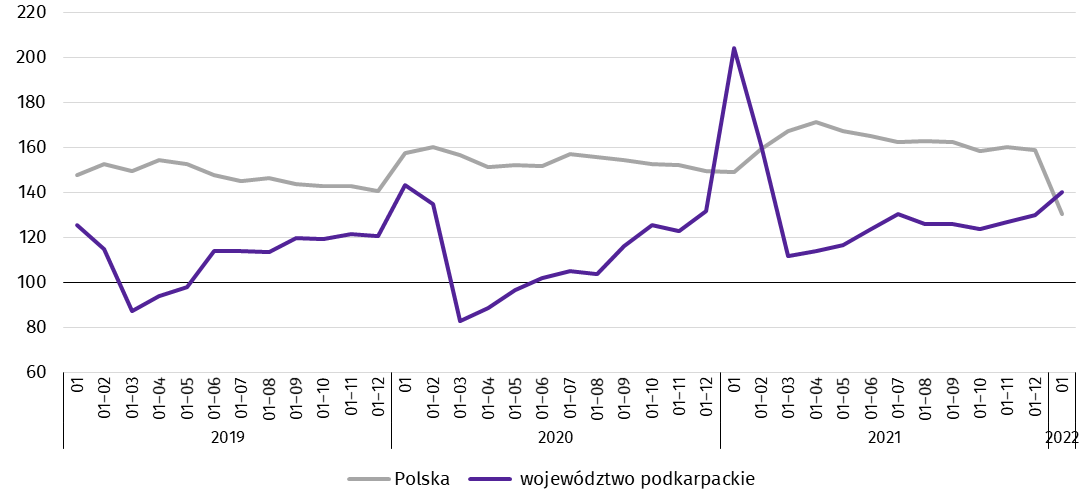 Przeciętna powierzchnia użytkowa mieszkania przekazanego do użytkowania w styczniu br. wyniosła 112,1 m2, z tego w budownictwie indywidualnym – 143,7 m2, w przeznaczonym na sprzedaż lub wynajem – 71,9 m2, a w spółdzielczym 55,1 m2.W przekroju terytorialnym najwięcej mieszkań oddano do użytkowania w Rzeszowie (223) i w powiecie mieleckim (81). Najmniej mieszkań przekazano w powiecie leskim i w Tarnobrzegu (po 5).Mieszkania o największej przeciętnej powierzchni użytkowej wybudowano w powiecie leskim (175,0 m2), następnie w Tarnobrzegu (160,8 m2) i powiecie kolbuszowskim (158,2 m2). Najmniejsze natomiast w Krośnie oraz w Rzeszowie (odpowiednio 67,6 m2 i 68,1 m2).Mapa 2. Mieszkania oddane do użytkowania według powiatów w styczniu 2022 r.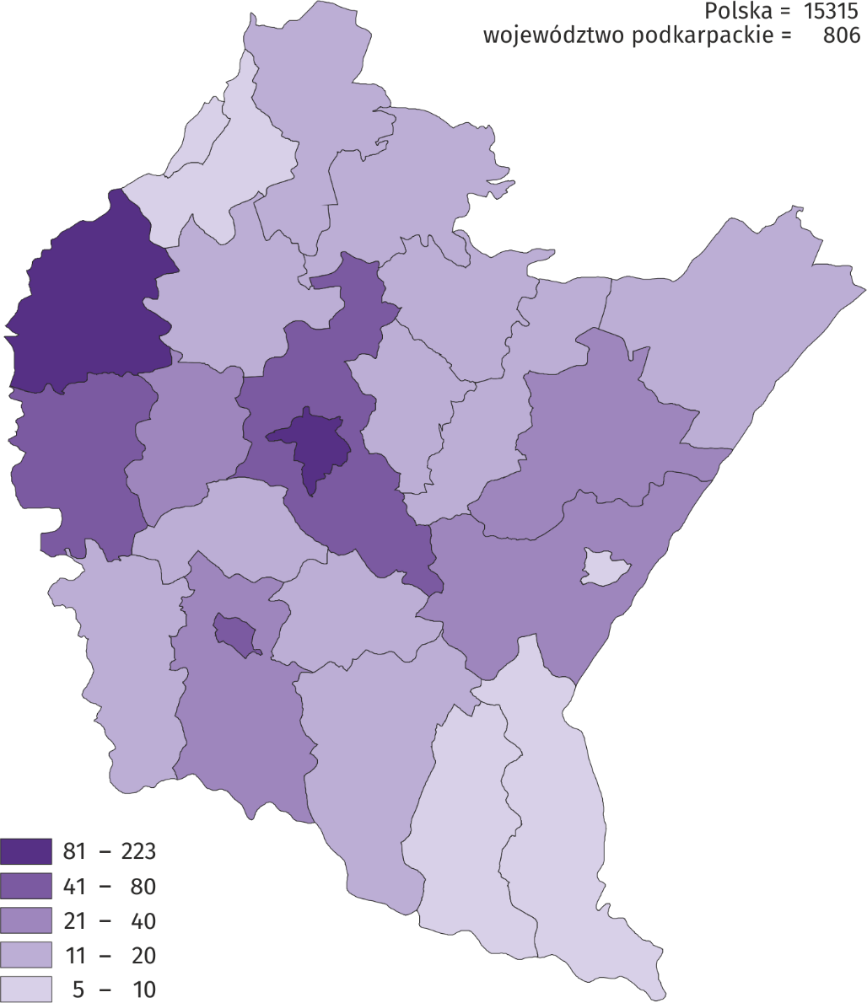 W styczniu 2022 r. wzrost liczby mieszkań oddanych do użytkowania w odniesieniu do analogicznego okresu 2021 r. odnotowano w szesnastu powiatach, w tym największy w powiecie brzozowskim i w Krośnie (ponad 3,5-krotny), następnie w Przemyślu (3,5-krotny). Spadek liczby mieszkań oddanych do użytkowania wystąpił w siedmiu powiatach, w tym największy w Rzeszowie (o 62,6%), następnie w powiecie łańcuckim (o 59,3%) i w rzeszowskim (o 57,5%). W dwóch powiatach (niżańskim i tarnobrzeskim) liczba mieszkań oddanych do użytkowania utrzymała się na poziomie sprzed roku.W styczniu 2022 r. liczba mieszkań, na realizację których wydano pozwolenia lub dokonano zgłoszenia z projektem budowlanym wyniosła 665 (w analogicznym miesiącu 2021 r. – 700), z tego w budownictwie indywidualnym – 359, a w przeznaczonym na sprzedaż lub wynajem – 306.W badanym miesiącu rozpoczęto budowę 582 mieszkań (w analogicznym miesiącu 2021 r. – 1281), z tego w budownictwie przeznaczonym na sprzedaż lub wynajem – 340, a w indywidualnym – 242 mieszkania.Liczba mieszkań, na realizację których uzyskano pozwolenia lub dokonano zgłoszenia z projektem budowlanym i mieszkań, których budowę rozpoczęto w styczniu 2022 r.Rynek wewnętrznyW styczniu 2022 r. w skali roku, zwiększyła się sprzedaż detaliczna (w cenach bieżących). Wyższa była również sprzedaż hurtowa, zarówno w jednostkach handlowych, jak i hurtowych.Sprzedaż detaliczna zrealizowana przez przedsiębiorstwa handlowe i niehandlowe, w styczniu 2022 r., była o 24,1% wyższa niż przed rokiem (wobec spadku o 11,3% w styczniu 2021 r.), a niższa o 15,7% niż przed miesiącem.Wzrost sprzedaży detalicznej w porównaniu ze styczniem 2021 r. wystąpił m.in. w podmiotach zajmujących się sprzedażą prasy, książek, pozostałą sprzedażą w wyspecjalizowanych sklepach (ponad 2-krotny) i w jednostkach zgrupowanych w kategorii pozostałe (o 79,5%), a także w sprzedaży farmaceutyków, kosmetyków, sprzętu ortopedycznego (o 57,3%), żywności, napojów i wyrobów tytoniowych (o 25,9%), pozostałej sprzedaży detalicznej w niewyspecjalizowanych sklepach (o 20,6%) oraz pojazdów samochodowych, motocykli, części (o 12,1%). Łączny udział tych sześciu grup w strukturze sprzedaży detalicznej wyniósł 85,3% i w stosunku do stycznia 2021 r. wzrósł o 8,2 p.proc. Natomiast spadek sprzedaży wystąpił m.in. w podmiotach handlujących meblami, sprzętem rtv i agd (o 54,9%).Dynamika i struktura (w cenach bieżących) sprzedaży detaliczneja Grupowania przedsiębiorstw dokonano na podstawie Polskiej Klasyfikacji Działalności – PKD 2007, zaliczając przedsiębiorstwo do określonej kategorii według przeważającego rodzaju działalności, zgodnie z aktualnym w omawianym okresie stanem organizacyjnym. Odnotowane zmiany (wzrost/spadek) sprzedaży detalicznej w poszczególnych grupach rodzajów działalności przedsiębiorstw mogą zatem również wynikać ze zmiany przeważającego rodzaju działalności przedsiębiorstwa oraz zmian organizacyjnych. Nie ma to wpływu na dynamikę sprzedaży detalicznej ogółem.Spadek sprzedaży detalicznej w porównaniu z poprzednim miesiącem wystąpił m.in. w podmiotach handlujących meblami, sprzętem rtv i agd (o 69,0%), pozostałej sprzedaży detalicznej w niewyspecjalizowanych sklepach (o 18,3%), w jednostkach prowadzących sprzedaż pojazdów samochodowych, motocykli, części (o 11,6%) oraz w przedsiębiorstwach handlujących żywnością, napojami i wyrobami tytoniowymi (o 7,4%). Natomiast wzrost odnotowano w podmiotach zajmujących się sprzedażą farmaceutyków, kosmetyków, sprzętu ortopedycznego (o 5,7%), w jednostkach zgrupowanych w kategorii pozostałe (o 3,9%) oraz w jednostkach zajmujących się sprzedażą prasy, książek, pozostałą sprzedażą w wyspecjalizowanych sklepach (o 2,7%).Sprzedaż hurtowa w przedsiębiorstwach handlowych, w styczniu 2022 r. była o 55,3% wyższa niż przed rokiem, przy czym w przedsiębiorstwach handlu hurtowego wzrosła o 56,9%. Sprzedaż hurtowa, w porównaniu z poprzednim miesiącem, obniżyła się o 0,8% w przedsiębiorstwach handlowych, a wzrosła o 0,8% w przedsiębiorstwach handlu hurtowego.Podmioty gospodarki narodowejWedług stanu na koniec stycznia 2022 r. w rejestrze REGON wpisanych było 196,5 tys. podmiotów gospodarki narodowej, tj. o 4,1% więcej niż przed rokiem, w porównaniu z grudniem 2021 r. bez zmian.Liczba zarejestrowanych osób fizycznych prowadzących działalność gospodarczą wyniosła 147,1 tys. i w porównaniu z analogicznym okresem poprzedniego roku była o 4,3% większa. Do rejestru REGON wpisanych było 28,5 tys. spółek, w tym 17612 spółek handlowych i 10691 spółek cywilnych. Liczba spółek wzrosła w skali roku o 4,6%, spółek handlowych o 7,8%, natomiast spółek cywilnych zmalała o 0,2%.Według przewidywanej liczby pracujących, zdecydowanie przeważały podmioty o liczbie pracujących do 9 osób (96,5% ogółu podmiotów). Udział podmiotów o przewidywanej liczbie pracujących 10-49 wyniósł 2,8%, a podmioty z liczbą pracujących powyżej 49 stanowiły 0,7% wszystkich podmiotów wpisanych do rejestru REGON. W skali roku wzrost liczby podmiotów wystąpił w przedziale liczby pracujących 0-9 o 7762 (o 4,3%).W analizowanym okresie największy wzrost liczby podmiotów, w odniesieniu do analogicznego miesiąca roku poprzedniego, odnotowano w sekcji: informacja i komunikacja (o 11,2%), następnie zakwaterowanie i gastronomia (o 6,9%) oraz budownictwo (o 8,0%), natomiast spadek zanotowano w sekcjach administracja publiczna i obrona narodowa; obowiązkowe zabezpieczenia społeczne oraz działalność finansowa i ubezpieczeniowa (po 0,1%).W styczniu 2022 r. do rejestru REGON wpisano 1419 nowych podmiotów, tj. o 1,8% mniej niż w poprzednim miesiącu. Wśród nowo zarejestrowanych jednostek przeważały osoby fizyczne prowadzące działalność gospodarczą, których wpisano 1167 (o 1,8% mniej niż w grudniu 2021 r.). Liczba nowo zarejestrowanych spółek handlowych była mniejsza o 14,8%, w tym spółek z ograniczoną odpowiedzialnością o 17,6% mniejsza.W styczniu 2022 r. wykreślono z rejestru REGON 1397 podmiotów (o 25,3% więcej niż przed miesiącem), w tym 1292 osoby fizyczne prowadzące działalność gospodarczą (odpowiednio o 24,2% więcej).Podmioty gospodarki narodowej nowo zarejestrowane i wyrejestrowane w styczniu 2022 r.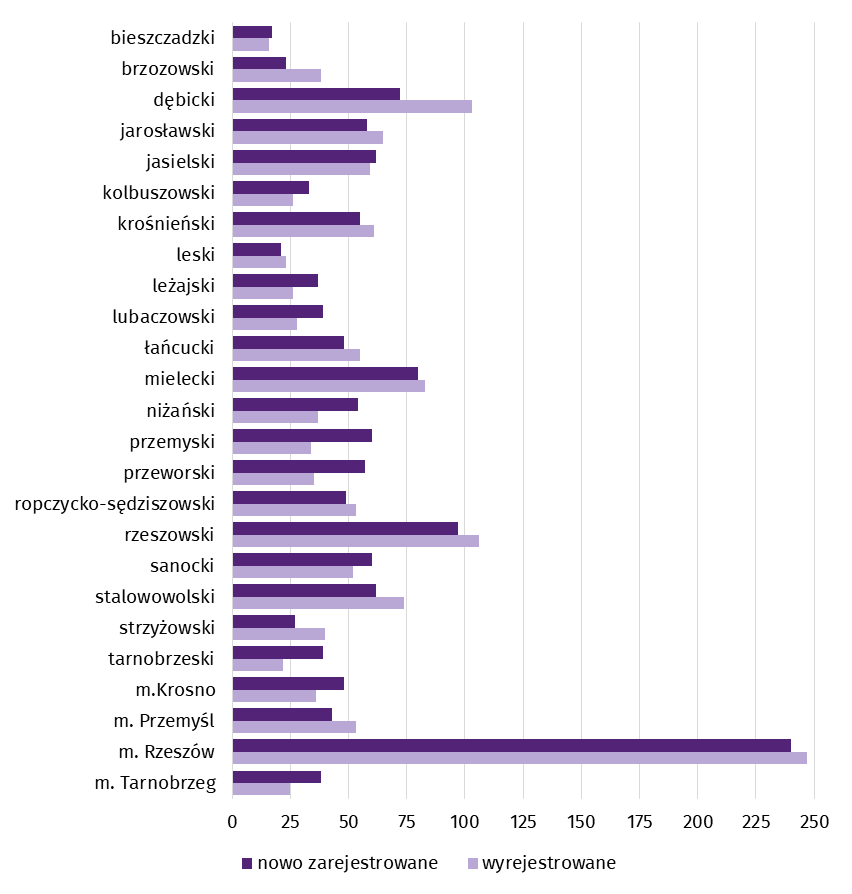 Według stanu na koniec stycznia 2022 r. w rejestrze REGON 24054 podmioty miały zawieszoną działalność (o 5,5% więcej niż przed miesiącem). Zdecydowaną większość (95,5%) stanowiły osoby fizyczne prowadzące działalność gospodarczą (przed miesiącem 95,3%).Mapa 3. Podmioty gospodarki narodowej z zawieszoną działalnością w styczniu 2022 r.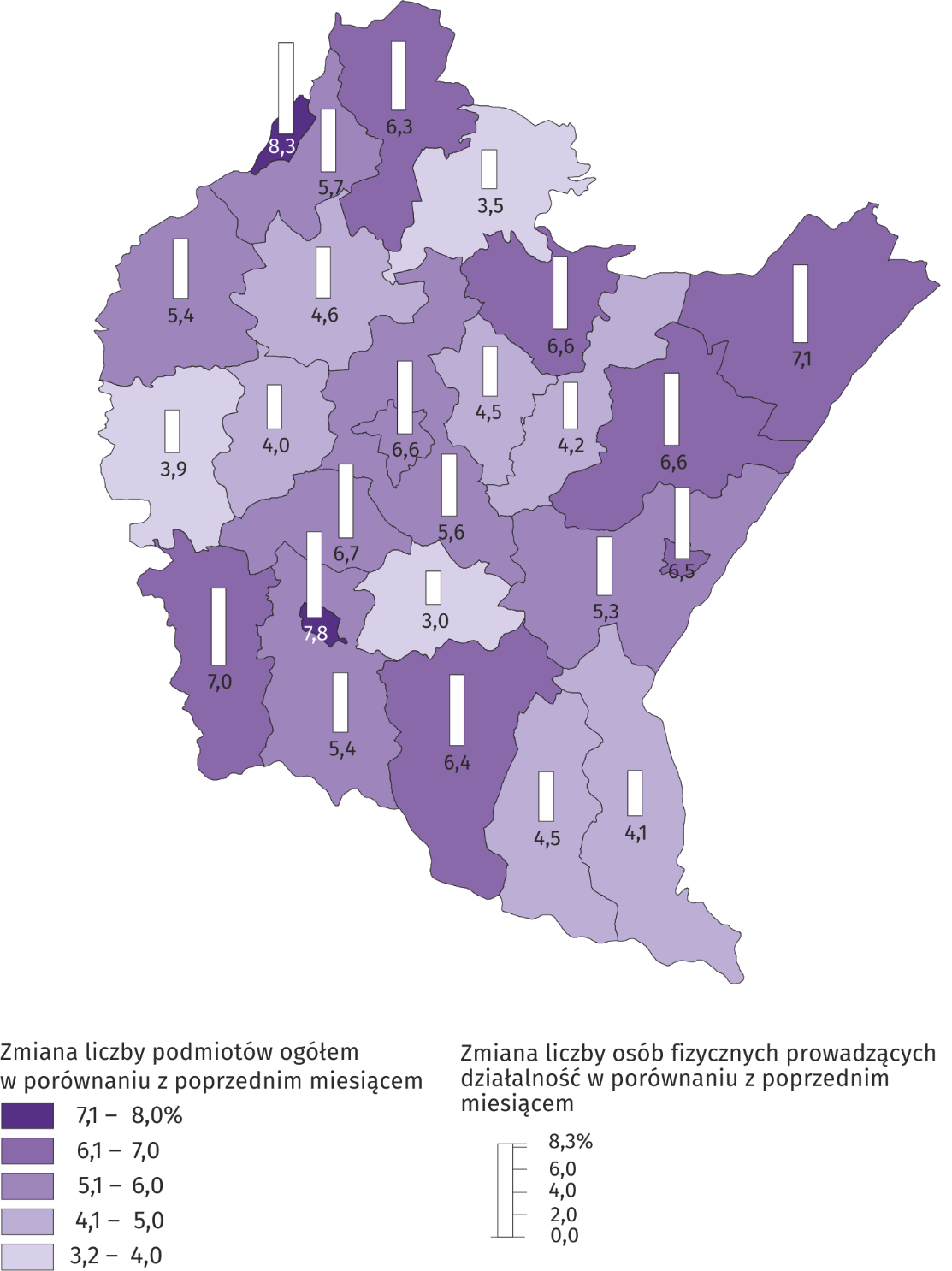 Koniunktura gospodarczaW większości badanych obszarów przedsiębiorcy w lutym oceniają koniunkturę lepiej niż w styczniu. Tylko w budownictwie oraz transporcie i gospodarce magazynowej oceny są podobne jak przed miesiącem. Największy wzrost ocen w tym zakresie odnotowano w handlu hurtowym.Wskaźniki ogólnego klimatu koniunktury według rodzaju działalności (sekcje działy PKD 2007)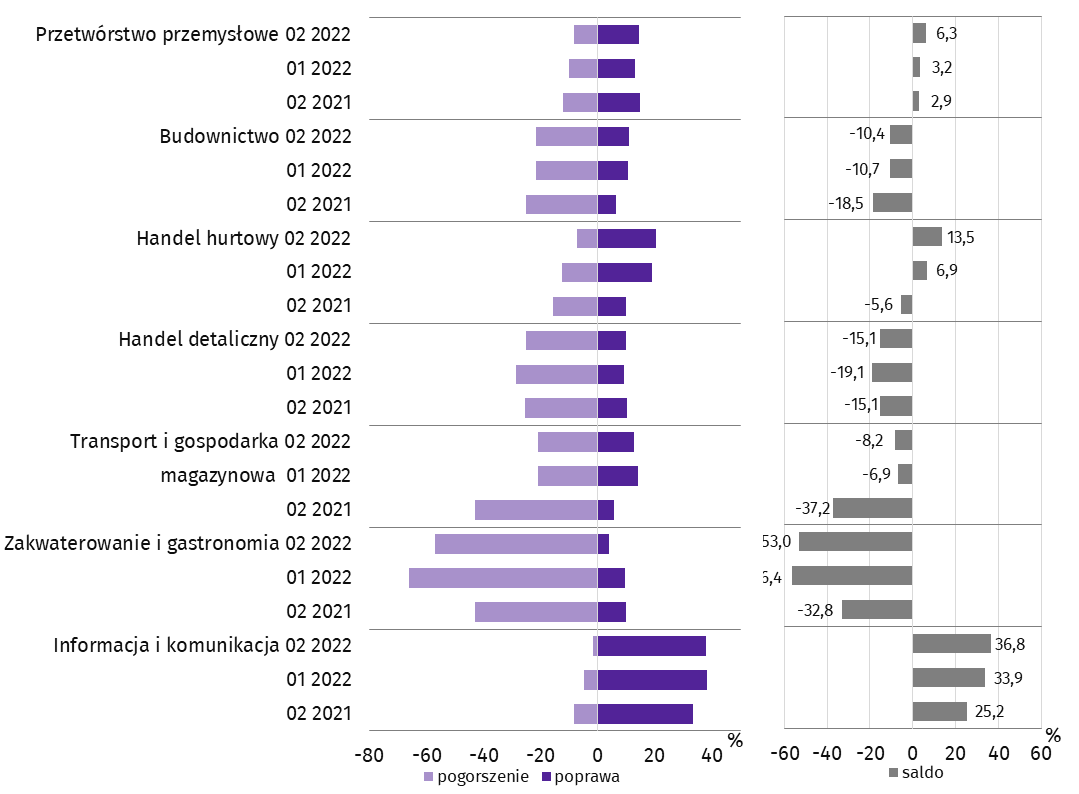 Wyniki badania dot. wpływu pandemii koronawirusa SARS-CoV-2 na koniunkturę gospodarcząPyt. 1. Negatywne skutki pandemii koronawirusa i jej konsekwencje dla prowadzonej przez Państwa firmę działalności gospodarczej będą w bieżącym miesiącu: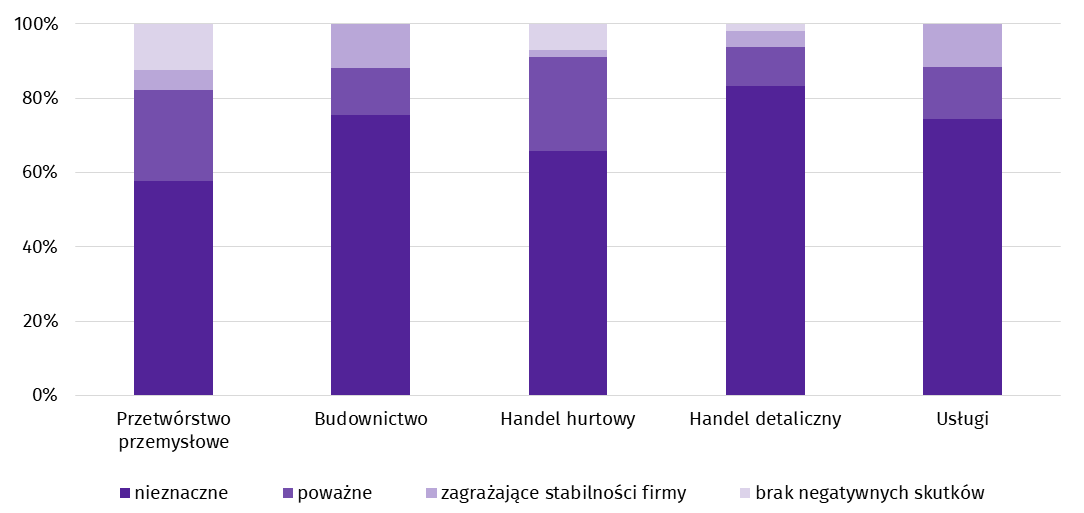 Pyt. 2. Proszę podać szacunkowo, jaki procent pracowników Państwa firmy (niezależnie od rodzaju umowy: o pracę, cywilnoprawną, pracowników samozatrudnionych, stażystów, agentów itp.) obejmie w bieżącym miesiącu każda z poniższych sytuacji: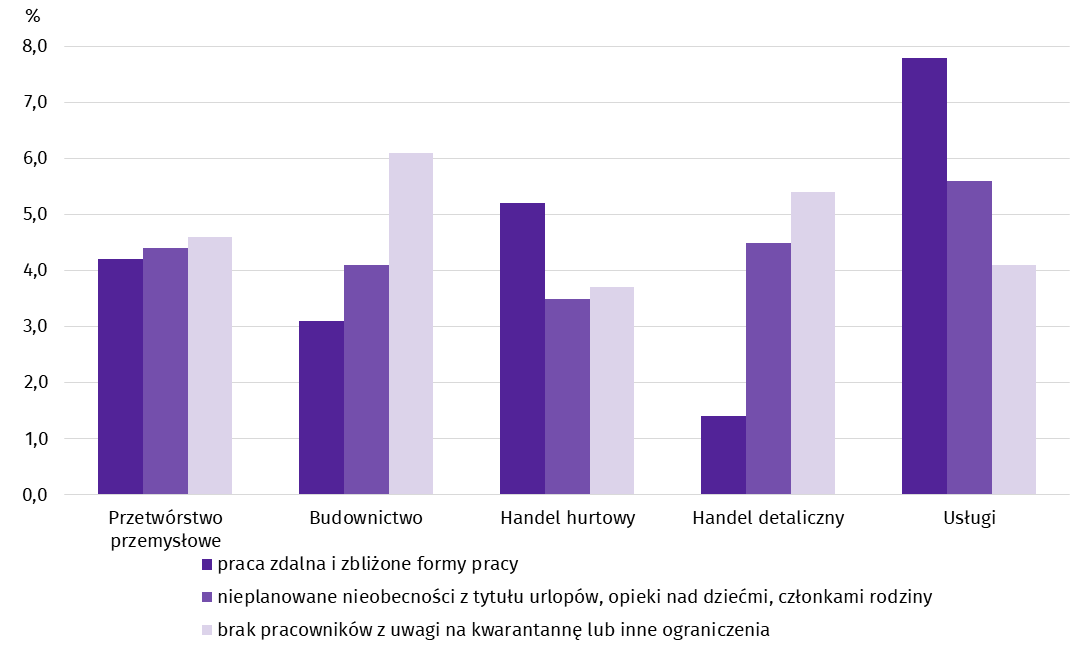 Pyt. 3. Jaka będzie w bieżącym miesiącu szacunkowa (w procentach) zmiana zamówień na półprodukty, surowce, towary lub usługi itp. składanych w Państwa firmie przez klientów?Niezależnie od przyczyny zmiany i w porównaniu do sytuacji gdyby nie było pandemii: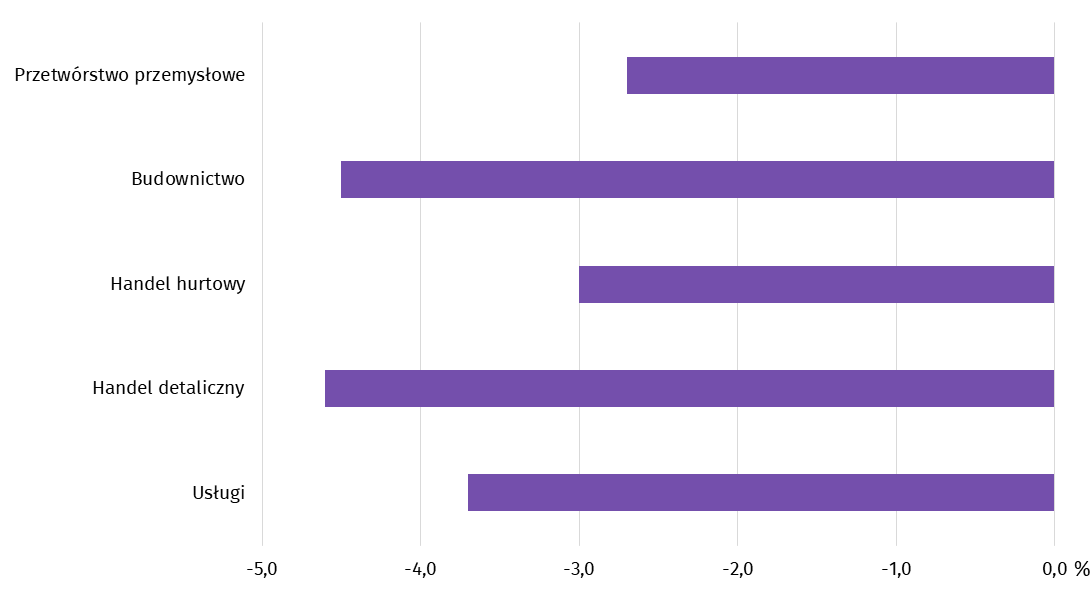 Pyt. 4. Jeżeli bieżące działania i ograniczenia powzięte w celu zwalczania koronawirusa przez władze państwowe w Polsce (ale także wynikające z działań innych krajów, np. w zakresie ruchu granicznego) funkcjonujące w momencie wypełniania ankiety utrzymywałyby się przez dłuższy czas, ile miesięcy Państwa przedsiębiorstwo byłoby w stanie przetrwać?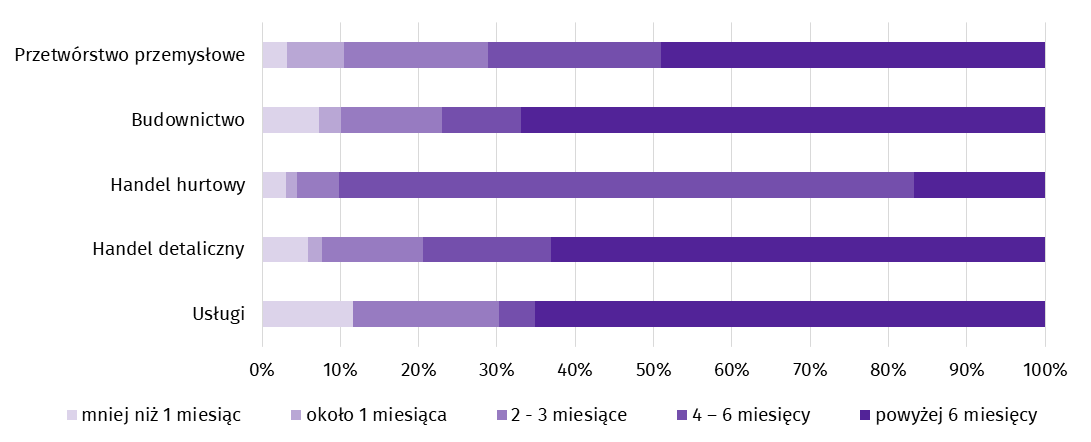 Pyt. 5. Czy Państwa firma oczekuje w bieżącym miesiącu pojawienia się zatorów płatniczych lub ich nasilenia? 
Niezależnie od przyczyny zatorów i w porównaniu do sytuacji gdyby nie było pandemii: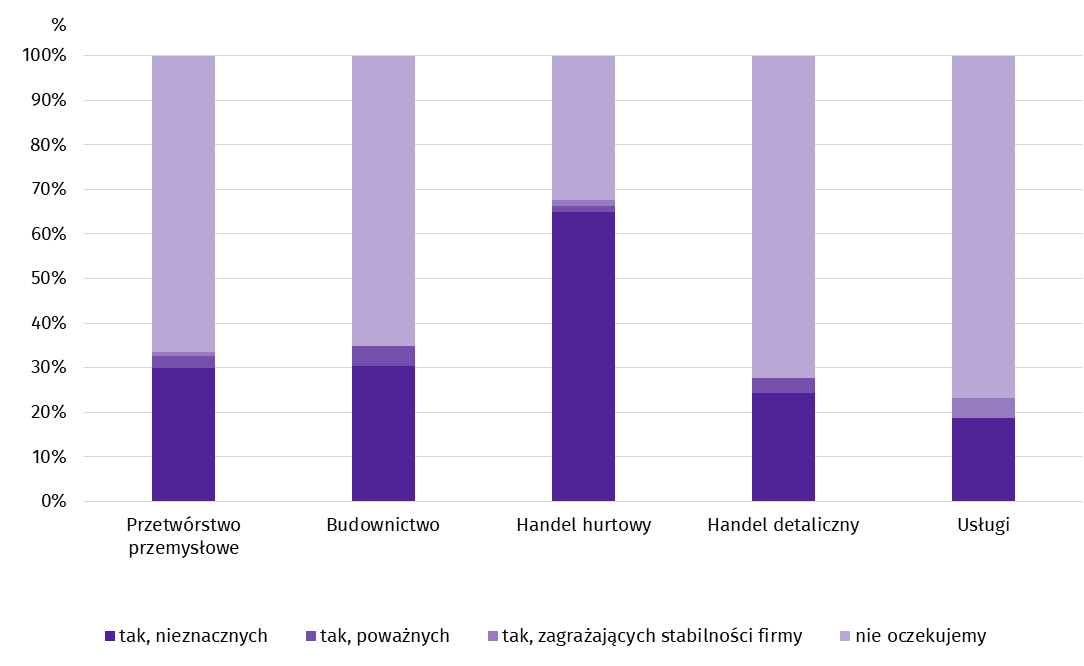 Pyt. 6. Jaka będzie w bieżącym miesiącu, w relacji do poprzedniego miesiąca, szacunkowa (w procentach) zmiana poziomu zatrudnienia w Państwa firmie?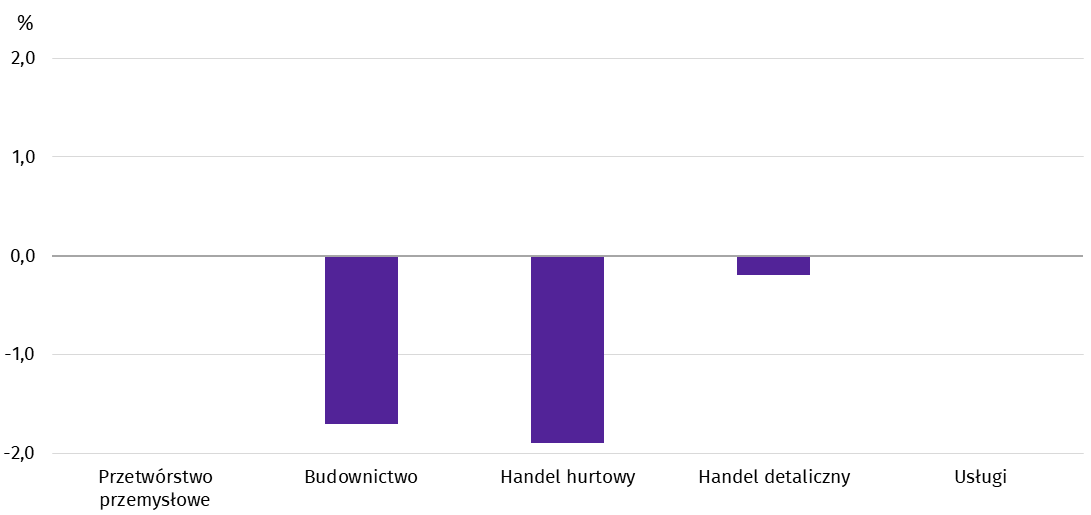 Wybrane dane o województwie podkarpackima  W przedsiębiorstwach, w których liczba pracujących przekracza 9 osób.   b  Udział zarejestrowanych bezrobotnych w cywilnej ludności aktywnej zawodowo, szacowanej na koniec każdego miesiąca. 
c  W kwartale.Tablica 15. Wybrane dane o województwie podkarpackim (cd.)a  Ceny bieżące bez VAT.   b  W przedsiębiorstwach, w których liczba pracujących przekracza 9 osób.Tablica 15. Wybrane dane o województwie podkarpackim (dok.)a  W przedsiębiorstwach, w których liczba pracujących przekracza 9 osób.   b  W przedsiębiorstwach, w których liczba pracujących przekracza 49 osób.; dane są prezentowane narastająco.   c  Relacja wyniku finansowego brutto do przychodów z całokształtu działalności.   d  Relacja wyniku finansowego netto do przychodów z całokształtu działalności.   e  Bez osób prowadzących gospodarstwa indywidualne w rolnictwie.W styczniu 2022 r. przeciętne zatrudnienie w sektorze przedsiębiorstw było wyższe o 3,5% niż przed rokiem i wyższe o 1,7% niż przed miesiącem.Stopa bezrobocia rejestrowanego w końcu stycznia 2022 r. wyniosła 8,4% i wzrosła w porównaniu z poprzednim miesiącem, natomiast zmniejszyła się w odniesieniu do stycznia 2021 r. Liczba bezrobotnych zarejestrowanych była o 2,9% wyższa niż przed miesiącem, a o 12,0% niższa niż przed rokiem.Przeciętne miesięczne wynagrodzenie brutto w sektorze przedsiębiorstw było wyższe o 11,7% niż w styczniu 2021 r., a niższe o 5,5% niż w grudniu 2021 r.Ceny skupu podstawowych produktów rolnych były wyższe niż przed rokiem. W porównaniu z grudniem 2021 r. wzrosły ceny skupu ziemniaków, żywca wołowego, drobiowego i mleka. W obrocie targowiskowym w porównaniu z grudniem 2021 r. więcej płacono za ziemniaki.Produkcja sprzedana przemysłu osiągnęła wartość (w cenach bieżących) 6070,4 mln zł i była (w cenach stałych) o 25,2% wyższa niż w styczniu 2021 r., kiedy notowano spadek produkcji o 2,4%. W porównaniu z grudniem ubiegłego roku produkcja sprzedana wzrosła o 2,2%.Sprzedaż produkcji budowlano-montażowej była wyższa niż przed rokiem (o 4,6%), a niższa niż przed miesiącem (o 63,9%).W styczniu 2022 r., w porównaniu z analogicznym okresem 2021 r., spadła liczba mieszkań, na realizację których wydano pozwolenia lub dokonano zgłoszenia z projektem budowlanym (o 5,0%), liczba mieszkań oddanych do użytkowania (o 31,3%) oraz liczba mieszkań, których budowę rozpoczęto (o 54,6%).Sprzedaż detaliczna zrealizowana przez przedsiębiorstwa handlowe i niehandlowe w styczniu 2022 r. była wyższa o 24,1% niż przed rokiem, a niższa o 15,7% niż w poprzednim miesiącu.W rejestrze REGON wpisanych było więcej podmiotów gospodarki narodowej niż niż przed rokiem.W większości badanych obszarów przedsiębiorcy w lutym 2022 r. oceniają koniunkturę lepiej niż w styczniu br.SkrótPełna nazwaSekcjeSekcjeDostawa wody; gospodarowanie ściekami i odpadami; rekultywacjaDostawa wody; gospodarowanie ściekami i odpadami oraz działalność związana z rekultywacją.Handel; naprawa pojazdów samochodowych Handel hurtowy i detaliczny; naprawa pojazdów samochodowych, włączając motocykle.Zakwaterowanie i gastronomiaDziałalność związana z zakwaterowaniem i usługami gastronomicznymi.Obsługa rynku nieruchomości Działalność związana z obsługą rynku nieruchomości.Administrowanie i działalność wspierającaDziałalność w zakresie usług administrowania i działalność wspierająca.DziałyDziałyProdukcja wyrobów z drewna, korka, słomy i wiklinyProdukcja wyrobów z drewna, oraz korka z wyłączeniem mebli; produkcja wyrobów ze słomy i materiałów używanych do wyplatania.Produkcja wyrobów z metaliProdukcja metalowych wyrobów gotowych, z wyłączeniem maszyn i urządzeń.Produkcja maszyn i urządzeńProdukcja maszyn i urządzeń, gdzie indziej niesklasyfikowana.Produkcja pojazdów samochodowych, przyczep i naczepProdukcja pojazdów samochodowych, przyczep i naczep, z wyłączeniem motocykli.Budowa budynkówRoboty budowlane związane ze wznoszeniem budynków.Budowa obiektów inżynierii lądowej i wodnejRoboty związane z budową obiektów inżynierii lądowej i wodnej.SymbolOpisKreska	(–)oznacza, że zjawisko nie wystąpiłoKropka	(.)oznacza: brak informacji, konieczność zachowania tajemnicy statystycznej lub że wypełnienie pozycji jest niemożliwe albo nieceloweZnak	(*)oznacza, że dane zostały zmienione w stosunku do wcześniej opublikowanychZnak	(∆)oznacza, że nazwy zostały skrócone w stosunku do obowiązującej klasyfikacjiWyszczególnienie01 202201 2022Wyszczególnieniew tys.01 2021=100Ogółem252,9103,5w tym:Przemysł135,7104,3w tym:przetwórstwo przemysłowe124,9104,3dostawa wody; gospodarowanie ściekami i odpadami; rekultywacja∆6,5111,8Budownictwo19,9102,7Handel; naprawa pojazdów samochodowych∆49,4102,4Transport i gospodarka magazynowa14,4108,8Zakwaterowanie i gastronomia∆3,5106,5Obsługa rynku nieruchomości∆3,396,5Działalność profesjonalna, naukowa i technicznaa 3,8100,7Administrowanie i działalność wspierająca∆ 11,798,0Wyszczególnienie202120212022Wyszczególnienie011201Bezrobotni zarejestrowani (stan w końcu miesiąca) w tys.90,477,379,5Bezrobotni nowo zarejestrowani (w ciągu miesiąca) w tys.8,57,58,5Bezrobotni wyrejestrowani (w ciągu miesiąca) w tys.5,56,96,3Stopa bezrobocia rejestrowanego (stan w końcu miesiąca) w %9,58,28,4Wyszczególnienie202120212022Wyszczególnienie011201Wyszczególnieniew odsetkachw odsetkachw odsetkachBezrobotni:do 25 roku życia13,912,812,9powyżej 50 roku życia23,124,124,0długotrwale55,360,559,6niepełnosprawni4,15,85,8Wyszczególnienie01 202201 2022Wyszczególnieniew zł01 2021=100Ogółem5101,81111,7w tym:Przemysł5277,88109,4w tym:przetwórstwo przemysłowe5263,30109,6dostawa wody; gospodarowanie ściekami i odpadami; rekultywacja∆ 4902,09109,9Budownictwo4838,27116,2Handel; naprawa pojazdów samochodowych∆ 4749,10112,8Transport i gospodarka magazynowa 4811,26122,6Zakwaterowanie i gastronomia∆ 4329,13138,8Obsługa rynku nieruchomości∆ 5023,21135,1Działalność profesjonalna, naukowa i technicznaa 5390,22112,3Administrowanie i działalność wspierająca∆ 3788,58112,4Wyszczególnienie07 2021-01 202207 2021-01 202201 202201 202201 2022Wyszczególnieniew tonachanalogiczny okres roku poprzedniego = 100w tonach01 2021 = 10012 2021 = 100Ziarno zbóż podstawowychb109881109,4598283,997,8w tym:pszenica 90409112,5514582,7102,0żyto 3384117,511148,928,3Wyszczególnienie01 202201 202201 202201 2022Wyszczególnieniew tonach01 2021 = 10012 2021 = 10012 2021 = 100Żywiec rzeźnyb 2550103,4102,6102,6w tym:bydło (bez cieląt) 134121,480,680,6trzoda chlewna 131766,997,897,8drób 1097285,7113,8113,8Mlekoc 7561103,799,999,9WyszczególnienieCeny w skupieCeny w skupieCeny w skupieCeny wolnorynkoweCeny wolnorynkoweCeny wolnorynkoweWyszczególnienie01 202201 202201 202201 202201 202201 2022Wyszczególnieniezł01 2021 = 10012 2021 = 100zł01 2021 = 10012 2021 = 100Ziarno zbóża za 1 dt:pszenica127,04149,095,5132,10.99,5żyto98,59191,195,9117,50.93,3Ziemniakib za 1 dt61,06126,2106,3138,73.114,9Żywiec rzeźny za 1 kg wagi żywej, w tym:bydło (bez cieląt)8,52126,0101,2...trzoda chlewna4,40115,598,9...drób5,03140,5111,8...Mleko za 1 l1,81129,3100,6...WyszczególnienieW sztukachW odsetkach12 2020 = 100Ogółem95003100,067,3Prosięta o wadze do 20 kg 1677617,755,8Warchlaki o wadze od 20 kg do 50 kg 2576127,170,8Trzoda chlewna o wadze 50 kg i więcej:5246655,270,2na ubój (tuczniki) 4361745,971,1na chów 88499,366,3w tym lochy 86449,166,1w tym prośne 49095,259,5WyszczególnienieW sztukachW odsetkach12 2020=100Ogółem71226100,0104,2Cielęta poniżej 1 roku 1573022,1102,9Młode bydło w wieku 1-2 lat 1480020,8105,2Bydło 2-letnie i starsze 4069757,1104,4w tym krowy3741952,5104,2Wyszczególnienie01 202201 202201 2022Wyszczególnienieanalogiczny okres roku poprzedniego=100w odsetkachOgółem125,2100,0100,0w tym:Przetwórstwo przemysłowe122,391,891,8w tym produkcja:artykułów spożywczych112,75,65,6wyrobów z drewna, korka, słomy i wikliny∆ 116,48,38,3chemikaliów i wyrobów chemicznych192,68,38,3wyrobów z gumy i tworzyw sztucznych125,213,113,1wyrobów z pozostałych mineralnych surowców niemetalicznych109,53,63,6metali135,56,46,4wyrobów z metali∆118,99,69,6komputerów, wyrobów elektronicznych i optycznych135,61,71,7urządzeń elektrycznych95,11,01,0maszyn i urządzeń∆110,65,15,1pojazdów samochodowych, przyczep i naczep∆99,810,510,5pozostałego sprzętu transportowego118,27,97,9mebli103,32,62,6Dostawa wody; gospodarowanie ściekami i odpadami; rekultywacja∆ 128,32,82,8Wyszczególnienie01 202201 2022Wyszczególnienieanalogiczny okres roku poprzedniego=100w odsetkachOgółem104,6100,0Budowa budynków∆ 156,052,5Budowa obiektów inżynierii lądowej i wodnej∆ 45,810,6Roboty budowlane specjalistyczne 95,236,9WyszczególnienieMieszkania oddane do użytkowaniaMieszkania oddane do użytkowaniaMieszkania oddane do użytkowaniaPrzeciętna 
powierzchnia 
użytkowa 
1 mieszkania w m2Wyszczególnieniew liczbach 
bezwzględnychw odsetkach01 2021 = 100Przeciętna 
powierzchnia 
użytkowa 
1 mieszkania w m2Ogółem806100,068,7112,1Indywidualne48460,093,6143,7Spółdzielcze14117,5.55,1Przeznaczone na sprzedaż lub wynajem18122,527,671,9WyszczególnienieMieszkania, na budowę których wydano pozwolenia lub dokonano zgłoszenia z projektem budowlanymMieszkania, na budowę których wydano pozwolenia lub dokonano zgłoszenia z projektem budowlanymMieszkania, na budowę których wydano pozwolenia lub dokonano zgłoszenia z projektem budowlanymMieszkania, których budowę rozpoczętoMieszkania, których budowę rozpoczętoMieszkania, których budowę rozpoczętoWyszczególnieniew liczbach bezwzględnychw odsetkach01 2021 = 100w liczbach bezwzględnychw odsetkach01 2021 = 100Ogółem665100,095,0582100,045,4Indywidualne35954,069,324241,689,3Przeznaczone na sprzedaż lub wynajem30646,0169,134058,433,7Wyszczególnienie01 202201 2022Wyszczególnienieanalogiczny okres roku poprzedniego=100w odsetkachOgółema 124,1100,0w tym:pojazdy samochodowe, motocykle, części112,111,5pozostała sprzedaż detaliczna w niewyspecjalizowanych sklepach120,68,1żywność, napoje i wyroby tytoniowe125,935,3farmaceutyki, kosmetyki, sprzęt ortopedyczny157,35,7meble, rtv, agd45,11,6prasa, książki, pozostała sprzedaż w wyspecjalizowanych sklepach206,53,1pozostałe179,521,6WyszczególnienieA – 2021 r.B – 2022 r.WyszczególnienieA – 2021 r.B – 2022 r.010203040506070809101112Przeciętne zatrudnienie w sektorze przedsiębiorstwa (w tys. osób)A244,3245,0244,9244,8246,4248,1248,7248,6248,0248,1248,5248,7B252,9poprzedni miesiąc = 100A100,0100,3100,0100,0100,6100,7100,2100,099,8100,0100,1100,1B101,7analogiczny miesiąc poprzedniego roku = 100A96,196,797,4101,5103,6104,5103,0101,6100,9101,3101,8101,9B103,5Bezrobotni zarejestrowani (w tys. osób; stan w końcu okresu)A90,490,788,485,883,380,980,380,278,376,976,777,3B79,5Stopa bezrobociab (w %; stan w końcu okresu)A9,59,59,29,08,88,58,58,58,38,18,18,2B8,4Oferty pracy (zgłoszone w ciągu miesiąca)A265541684701431345124578409748085162463140263109B3806Liczba bezrobotnych na 1 ofertę pracy (stan w końcu okresu)A514036302926292422282737B29Przeciętne miesięczne wynagrodzenia brutto 
w sektorze przedsiębiorstwa (w zł)AB4566,184617,684903,104830,904730,994750,244899,634835,144875,974941,334963,645396,58Przeciętne miesięczne wynagrodzenia brutto 
w sektorze przedsiębiorstwa (w zł)AB5101,81poprzedni miesiąc = 100A94,5101,1106,298,597,9100,4103,198,7100,8101,3100,5108,7B94,5analogiczny miesiąc poprzedniego roku = 100A104,5105,8110,1112,4113,0113,0110,0109,5108,8109,3109,7111,7B111,7Wskaźnik cen:towarów i usług konsumpcyjnychc:analogiczny okres poprzedniego roku = 100A..101,8..104,0..105,1...B.WyszczególnienieA – 2021 r.B – 2022 r.WyszczególnienieA – 2021 r.B – 2022 r.010203040506070809101112Wskaźnik cen (dok.):skupu ziarna zbóż:poprzedni miesiąc = 100A103,8101,4103,998,8101,6101,989,9107,3110,0103,1116,7112,6B96,0analogiczny miesiąc poprzedniego roku = 100A124,5124,2130,6122,0114,2118,7119,7140,4149,0143,3156,8161,0B148,9skupu żywca rzeźnego wołowego (bez cieląt):poprzedni miesiąc = 100A101,895,394,9104,3102,4101,897,7102,9100,6111,5108,4103,7B101,2analogiczny miesiąc poprzedniego roku = 100A113,8109,5103,4115,6116,8112,9116,9115,6121,7132,3135,1126,8B126,0skupu żywca rzeźnego wieprzowego:poprzedni miesiąc = 100A99,7110,0124,198,3100,2101,894,0105,185,089,3105,9107,5B98,9analogiczny miesiąc poprzedniego roku = 100A65,468,282,984,696,493,498,6103,692,287,3101,2116,5B115,5Relacje cen skupua żywca wieprzowego do cen 
targowiskowych żytaAB......5,15,64,74,24,33,5Relacje cen skupua żywca wieprzowego do cen 
targowiskowych żytaAB3,7Produkcja sprzedana przemysłub (w cenach stałych):     poprzedni miesiąc = 100A91,9104,1120,093,299,8104,395,999,3107,8105,497,695,8*B102,2analogiczny miesiąc poprzedniego roku = 100A97,6100,2121,3168,7141,3126,3117,5123,5112,8113,5112,0112,6*B125,2Produkcja budowlano-montażowab (w cenach bieżących):Produkcja budowlano-montażowab (w cenach bieżących):      poprzedni miesiąc = 100A38,383,5131,2134,495,8134,097,0101,392,1114,095,9155,0B36,1analogiczny miesiąc poprzedniego roku = 100A115,191,791,2123,7106,2123,4138,6125,797,6127,098,2111,2B104,6WyszczególnienieA – 2021 r.B – 2022 r.WyszczególnienieA – 2021 r.B – 2022 r.010203040506070809101112Mieszkania oddane do użytkowania (od początku roku)A117317762516319637184472555664026982778487829908B806analogiczny okres poprzedniego roku = 100A142,4119,6135,2128,8120,7121,2124,0121,6108,598,7103,198,7B68,7Sprzedaż detaliczna towarówa (w cenach bieżących):     poprzedni miesiąc = 100A83,498,4124,095,8106,7106,3104,5101,595,7105,696,4107,6B84,3analogiczny miesiąc poprzedniego roku = 100A88,788,1111,8117,5116,7118,3107,7113,2112,1121,6129,2122,8B124,1Wskaźnik rentowności obrotu w przedsiębiorstwachbWskaźnik rentowności obrotu w przedsiębiorstwachbbruttoc (w %)A..5,7..6,3..6,1...B.nettod (w %)A..4,9..5,6..5,2...B.Nakłady inwestycyjne przedsiębiorstwb (w mln zł; ceny bieżące)AB..615,4..1315,9..2008,9...Nakłady inwestycyjne przedsiębiorstwb (w mln zł; ceny bieżące)AB.analogiczny okres poprzedniego roku = 100 
(ceny bieżące)AB..88,1..81,2..82,6...analogiczny okres poprzedniego roku = 100 
(ceny bieżące)AB.Podmioty gospodarki narodoweje w rejestrze REGON (stan w końcu okresu)A188781189306190047190890191871192671193275193972194632195345196203196532B196512w tym spółki handloweA160011642916514166001666016776168871694617027171501724717451B17612w tym z udziałem kapitału zagranicznegoA220822352237222822212231223922482257227622772292B2306Opracowanie merytoryczne:Urząd Statystyczny w RzeszowieDyrektor Marek Cierpiał-WolanTel.: 17 853 52 10, 17 853 52 19Rozpowszechnianie:Informatorium StatystyczneTel.: 17 853 57 55Podkarpacki Ośrodek Badań RegionalnychTel.: 17 853 52 10, 17 853 52 19 e-mail: sekretariatusrze@stat.gov.plwww.rzeszow.stat.gov.pl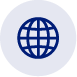 Podkarpacki Ośrodek Badań RegionalnychTel.: 17 853 52 10, 17 853 52 19 e-mail: sekretariatusrze@stat.gov.pl@Rzeszow_STAT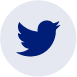 Podkarpacki Ośrodek Badań RegionalnychTel.: 17 853 52 10, 17 853 52 19 e-mail: sekretariatusrze@stat.gov.pl@USRzeszow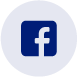 